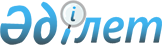 Об официальном толковании пункта 2 статьи 41 Конституции Республики КазахстанПостановление Конституционного Совета Республики Казахстан от 9 октября 1998 г. N 9/2



          (Қазақша ресми аудармасы жоқ, қаулыны орысша мәтіннен қараңыз.) 




          Конституционный совет Республики Казахстан в составе председателя 
Ю.А.Кима, членов Конституционного совета Ж.Д.Бусурманова, У.К.Ихсанова, 
С.Г.Темирбулатова и В.Д.Шопина с участием представителя субъекта 
обращения - члена Центральной избирательной комиссии Е.З.Бекбаева 
рассмотрел в открытом заседании обращение председателя мажилиса парламента 
Республики Казахстан М.Т.Оспанова об официальном толковании пункта 
2 статьи 41 Конституции Республики Казахстан.




          Заслушав сообщения докладчиков - членов Конституционного совета 
В.Д.Шопина и Ж.Д.Бусурманова, выступление представителя субъекта 
обращения, ознакомившись с материалами по данному обращению, 
Конституционный совет Республики Казахстан УСТАНОВИЛ:




          8 октября 1998 года в Конституционный совет поступило обращение 
председателя мажилиса парламента Республики Казахстан М.Т.Оспанова об 
официальном толковании пункта 2 статьи 41 Конституции Республики Казахстан 
в части слов "свободно владеющий государственным языком".




          В обращении поставлены вопросы о назначении слов "свободно владеющий 
государственным языком", а также каким образом и кем будет устанавливаться 
свободное владение кандидатом в президенты Республики Казахстан 
государственным языком.




          Изучив имеющиеся материалы по данному обращению и основываясь на 
мнениях специалистов-языковедов, Конституционный совет дает следующее 
разъяснение по поставленным в обращении вопросам.




          Слова "свободно владеющий государственным языком" означают умение 
грамотно читать, писать, легко, без затруднений излагать свои мысли и 
публично выступать на казахском языке.




          Установление свободного владения кандидатом в Президенты Республики 
Казахстан государственным языком определяется заключением лингистической 
комиссии, образуемой постановлением Центральной избирательной комиссии 
Республики Казахстан в составе языковедов и других специалистов в 
количестве не менее 5 человек.




          Процедура установления свободного владения кандидатом в Президенты 
Республики Казахстан государственным языком определяется постановлением 
Центральной избирательной комиссии в соответствии с подпунктом 20) пункта 
8 
Положения о Центральной избирательной комиссии Республики Казахстан, 
утвержденного Указом Президента Республики Казахстан от 11 ноября 1996 
года N 3205.




          На основании изложенного и руководствуясь подпунктом 4) пункта 
1 статьи 72 Конституции Республики Казахстан, статьями 33, 37, 38 Указа 
Президента Республики казахстан, имеющего силу конституционного закона 
"О Конституционном совете Республики Казахстан", Конституционный совет в 
порядке официального толкования пункта 2 статьи 41 Конституции Республики 
Казахстан ПОСТАНОВЛЯЕТ: 




          1. Норму пункта 2 статьи 41 Конституции Республики Казахстан в части 
слов "свободно владеющий государственным языком" следует понимать как 
умение грамотно читать, писать, легко, без затруднений излагать свои мысли 
и публично выступать на казахском языке.




          Установление свободного владения кандидатом в Президенты Республики 




Казахстан государственным языком определяется заключением лингвистической 
комиссии, образуемой постановлением Центральной избирательной комиссии 
Республики Казахстан в составе не менее 5 человек.
     2. В соответствии с пунктом 3 статьи 74 Конституции Республики 
Казахстан настоящее постановление вступает в силу со дня его принятия, 
является общеобязательным на всей территории республики, окончательным и 
обжалованию не подлежит с учетом случаев, предусмотренных пунктом 4 статьи 
73 Конституции Республики Казахстан.
     
     
     Председатель
   
      
      


					© 2012. Қазақстан Республикасы Әділет министрлігінің «Қазақстан Республикасының Заңнама және құқықтық ақпарат институты» ШЖҚ РМК
				